  Про внесення змін до рішення чергової 39 сесії Боярської міської  ради VII скликання  від 21.12.2017 року  № 39/1259 “Про затвердження міського бюджету на 2018 рік”	Керуючись пп. 23 п.1 ст. 26 Закону України "Про місцеве самоврядування в Україні", Бюджетним кодексом України, рішенням Боярської міської ради VII скликання  від 21.12.2017 року  № 39/1259  “Про затвердження міського бюджету на 2018 рік”,  для забезпечення фінансування першочергових видатків бюджету, -БОЯРСЬКА МІСЬКА РАДАВ И Р І Ш И Л А:ЗАГАЛЬНИЙ ФОНДЗа рахунок залишку  1. Збільшити видаткову частину функціональної та економічної структури видатків загального фонду міського бюджету  за рахунок залишку коштів загального фонду станом  на 01.01.2018 року на суму 136 102,00  грн., а саме: по ТКВКБМС 1010 КЕКВ 2240 збільшити асигнування на 119 457,00 грн. (проектні роботи  по встановленню систем пожежної сигналізації ДНЗ міста)по ТКВКБМС 6020 КЕКВ 2610 збільшити асигнування на 16 645,00 грн. (проектні роботи по встановленню систем пожежної сигналізації КП«БОК»)   В межах планових асигнувань2. Провести перерозподіл видаткової частини загального фонду міського бюджету, а саме:по ТКВКБМС 3242 КЕКВ 2210 зменшити асигнування на 120 000,00 грн. (видатки по програмі «Турбота на 2018 рік»( газета))по ТКВКБМС 3242 КЕКВ 2240 зменшити асигнування на 45 760,00 грн. (видатки по програмі «Турбота на 2018 рік»( газета))по ТКВКБМС 8410  КЕКВ  2610 збільшити  асигнування  на  165 760,00  грн. (поточні видатки КП «Боярка-Інформ»)СПЕЦІАЛЬНИЙ ФОНД В межах планових асигнувань3. Провести перерозподіл видаткової частини спеціального фонду міського бюджету, а саме: по ТКВКБМС 7330 КЕКВ 3210 зменшити асигнування на 268 330,00 грн. 
(КП «БГВУЖКГ» на проектну документацію реконструкції дороги по вул. Шевченка в м. Боярка Києво-Святошинського району, Київської області придбання з монтажем обладнання)по ТКВКБМС 0150 КЕКВ 3132 зменшити асигнування на 494 216,00 грн. (194 216,00 грн.-капітальний ремонт котельні  по вул. Грушевського,39А; 300 000,00 грн. - виготовлення проектної документації по капітального ремонту приміщення по вул. Грушевського,39А по ТКВКБМС 1010 КЕКВ 3132 зменшити асигнування на 119 456,00 грн. (капітальні видатки ДНЗ міста)по ТКВКБМС 7310 КЕКВ 3210 збільшити асигнування на  80 000,00 грн. (капітальні видатки КП «БГВУЖКГ» для виготовлення проектно-кошторисної документації та проведення експертної оцінки по обєкту «Реконструкція приміщень будівлі виробничої бази, що знаходиться за адресою: вул. Кібенка,74 (корпусА)в м. Боярка).по ТКВКБМС 7461 КЕКВ 3210 збільшити асигнування на 802 002,00 грн. (капітальні видатки КП «БГВУЖКГ» на капітальний ремонт доріг по вул. Незалежності, Білогородській, Гоголя).Перенаправити:      Кошти в сумі 1 031 350,00 грн., виділені раніше КП «Боярка-водоканал» по ТКВКБМС 7670 КЕКВ 3210 на придбання з монтажем обладнання, на:- капітальний ремонт підземної ділянки водопроводу по вул. Київська, для відновлення функціонування об’єктів призначених для життєдіяльності населення,  з монтажем нових вузлів обладнання у водопровідних колодязях – 
672 234,00 грн.;- капітальний ремонт підземної ділянки водопроводу по вул. М. Грушевського, для відновлення функціонування об’єктів призначених для життєдіяльності населення,  з монтажем нових вузлів обладнання у водопровідних колодязях – 
359 116,00 грн.       Кошти, виділені КП «БОК» по ТКВКБМС 6020 КЕКВ 3210  в сумі 16 645,00 грн. для виготовлення проектно-кошторисної документації  по встановленню систем пожежної сигналізації , на придбання бензопили. 4. Внести  відповідні зміни  до додатків 2,3,6,7 «Рішення про затвердження міського бюджету на 2018 рік». 5.Контроль за виконанням даного рішення покласти на першого заступника  міського голови Шульгу В.В.Підготувала:Начальник відділу  фінансів, економічного розвитку та торгівлі			        Н.І. МУСІЄНКОПогоджено:Перший заступник міського голови 			В.В. ШУЛЬГАНачальник юридичного  відділу   		                    К.І. ГОНЧАР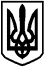 МІСЬКИЙ ГОЛОВА              О.О. ЗАРУБІНЗгідно з оригіналом:СЕКРЕТАР РАДИ              О.Г. Скринник